Publicado en Murcia el 13/05/2022 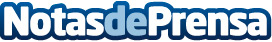 Repara tu Deuda Abogados cancela 18.260€ en Murcia con la Ley de Segunda OportunidadEl despacho de abogados referente en la Ley de Segunda Oportunidad ha logrado la cancelación de más de 70 millones de eurosDatos de contacto:José David Villarrubia638153899Nota de prensa publicada en: https://www.notasdeprensa.es/repara-tu-deuda-abogados-cancela-18-260-en_1 Categorias: Nacional Derecho Finanzas Murcia http://www.notasdeprensa.es